INDICAÇÃO Nº 1404/2021Sugere ao Poder Executivo Municipal à manutenção e troca de lâmpada queimada em poste, localizado na Rua Vereador Daniel da Cruz, ao lado do nº 141, no bairro Ângelo Jubina, neste município.Excelentíssimo Senhor Prefeito Municipal, Nos termos do Art. 108 do Regimento Interno desta Casa de Leis, dirijo-me a Vossa Excelência para sugerir ao setor competente que, promova à manutenção e troca de lâmpada queimada em poste, localizado na Rua Vereador Daniel da Cruz, ao lado do nº 829, no bairro Ângelo Jubina, neste município.Justificativa:Este vereador foi procurado pelos munícipes do bairro Ângelo Jubina, solicitando a troca de lâmpada no referido local, pois a mesma já esta queima há mês, causando insegurança á população.Plenário “Dr. Tancredo Neves”, em 11 de abril de 2021.JESUS                 Valdenor de Jesus G. Fonseca	   -Vereador-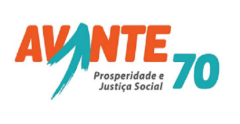 